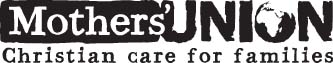 Letter of Assurance 2020The trustees of Mothers’ Union in the diocese of …………………………………………….. are aware of their responsibilities to act within the laws of the country in which they are registered and their own constitution. They have considered the relevant requirements in the following areas and have taken steps to ensure that they comply with these:Signature: ……………………………………………..	Date: …………………………………….Diocesan President/Trusteeon behalf of the Diocesan Trustee BoardTo be returned to: Central Services, Mary Sumner House, 24 Tufton Street, London SW1P 3RB by 30 April 2020ActivityRequirementsCard Processing (PCI DSS)Meet the requirements to process card payments securelyCharity Reporting and Accounting requirementsComplete and return an annual trustees’ report and accounts to either:The Charity Commission (England & Wales)Office of the Scottish Charity Regulator Charity Commission for Northern IrelandCharities Regulatory Authority (Republic of Ireland)The General Registry (Isle of Man).Data ProtectionFollow the guidelines of the Information Commissioner’s Office (the Data Protection Commissioner in the Republic of Ireland)Employing StaffComply with current employment legislation of the country in which you are registered to work, including:Operating a PAYE scheme if requiredPaying the appropriate National Living/Minimum WageAuto-enrolling those who qualify into a workplace pensionFood Safety and HygieneConform to the requirements of the Food Safety Act 1990Gift AidFollow HM Revenue & Customs regulations relating to your Gift Aid processes and collectionsHealth & Safety for VolunteersAdhere to a Health & Safety policyInsuranceHave adequate insurance cover for public liability and employer liability (including volunteers)Making ToysConform to the Toy Safety Regulations 2011Retention of RecordsMeet the legal requirements regarding the retention of documentsSafeguardingAdopt the safeguarding policy and procedures of the Anglican Diocese/Province in which you operate